Проект для дошкольников старшей группы к 9 мая: «Ленточка Победы»Тип проекта: информационно-практико-ориентированный.Вид проекта: познавательныйПродолжительность проекта: краткосрочный, май 2018г. (1 неделя).Участники проекта: дети старшей группы, воспитатели, родители воспитанников.Актуальность проекта:В 2018 году исполняется знаменательная дата – 73-летие Победы в Великой Отечественной войне.Патриотическое воспитание подрастающего поколения всегда являлось одной из важнейших задач современного общества. Детство – самая благодатная пора для привития священного чувства любви к Родине. Под патриотическим воспитанием понимается постепенное формирование у детей любви к своей Родине. Мы не должны забывать тех, кто отстоял свободу и независимость нашего народа. Верно, сказано: «Забыл прошлое – потерял будущее». Но мы должны не только помнить, но и быть достойными их великого подвига.Создание проекта направлено на работу по воспитанию у дошкольников чувства гордости за свой народ, уважения к его свершениям и достойным страницам истории, предполагает привлечение детей и родителей к изучению знаменательных дат Великой Отечественной войны 1941-1945 г.Цель проекта: Формирование представлений о Великой Отечественной войне, уважения к военной истории России, патриотизма и чувства гордости за свою Родину. Воспитание гражданина и патриота своей страны, формирование нравственных ценностей.Задачи проекта: - дать представление о значении победы нашего народа в Великой Отечественной войне;- формировать нравственно-патриотические чувства у детей-дошкольников;- воспитывать чувства гордости за подвиг своего народа в Великой Отечественной войне, уважения к ветеранам.- познакомить с историческими фактами военных лет;- воспитывать будущих защитников Отечества;- обогащать и развивать словарный запас детей, познакомить с произведениями художественной литературы и музыки военных лет; - проводить работу с родителями, привлекая их к патриотическому воспитанию в семье;Ожидаемый результат:- Пробуждение интереса к истории своей страны и семьи;- формирование любви к Родине;- формирование гражданской позиции;- проявление внимания и уважения к ветеранам и пожилым людям, оказание посильной помощи.- реализация детского творчества и таланта.Продукт проектной деятельностиВыставка детских рисунков и поделок «Они сражались за родину»; Этапы проекта1 этап. Подготовительный:•	Составление паспорта проекта•	Подбор детской художественной литературы для чтения детям•	Создание презентаций для просмотра•	Подбор сюжетных картинок и иллюстраций•	Работа с методическим материалом, литературой по данной теме2 этап. Основной:•	Проведение с детьми бесед о войне;. Рисование по теме;-Аппликация потеме;•	Проведение игр-состязаний;•	Чтение художественной литературы детям (заучивание стихов, заучивание пословиц о Родине);•	Рассматривание картин; •	Создание альбомов;•	Просмотр презентаций;•	Разучивание песен военной тематики;•	Прослушивание музыкальных произведений о войне. •	НОД «9 мая – День Великой Победы».3 этап. Итоговый:•	Проведение акции «Ленточка Победы-каждому жителю нашего района»Фотоотчет: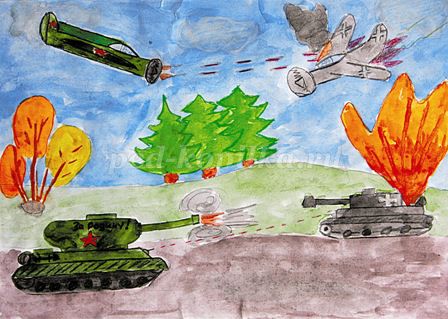 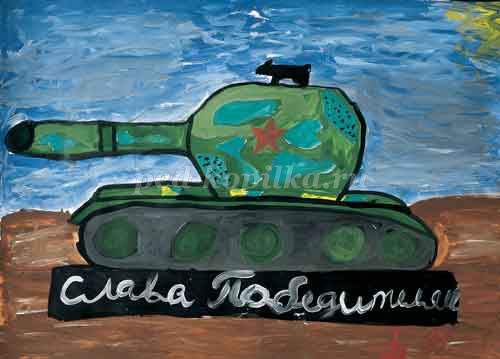 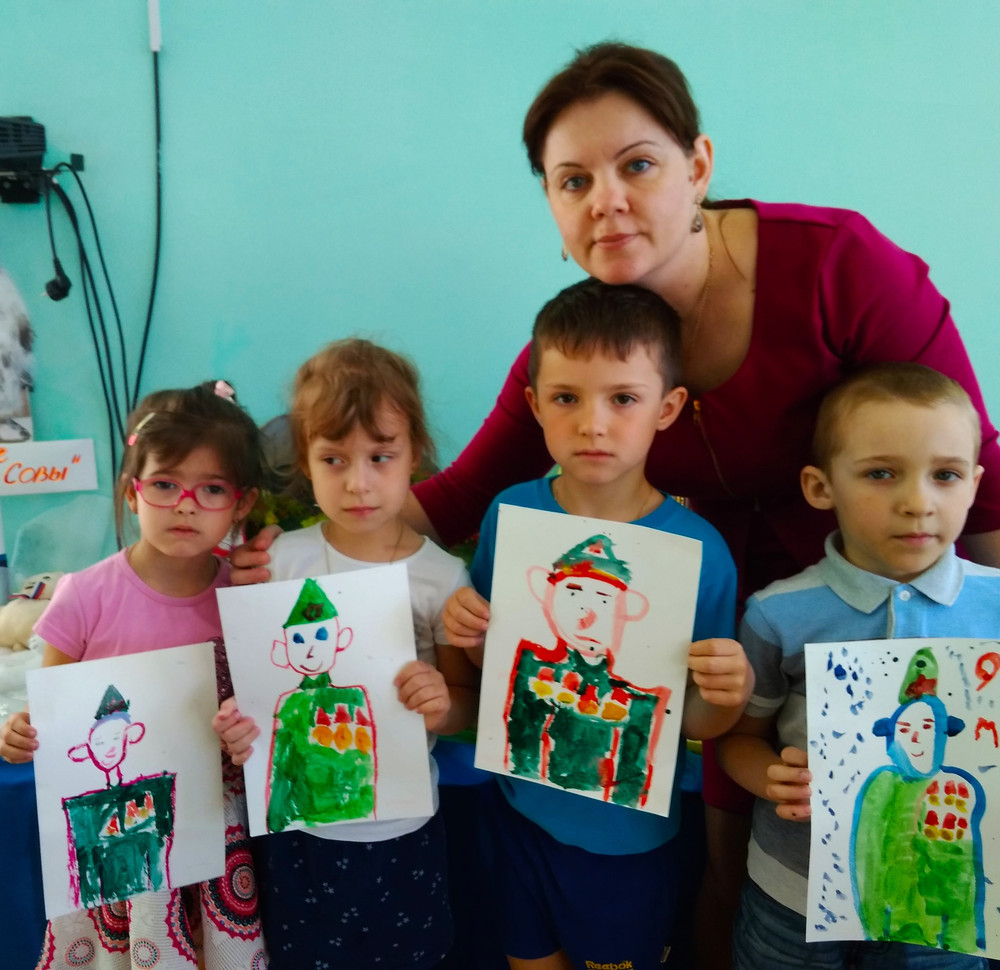 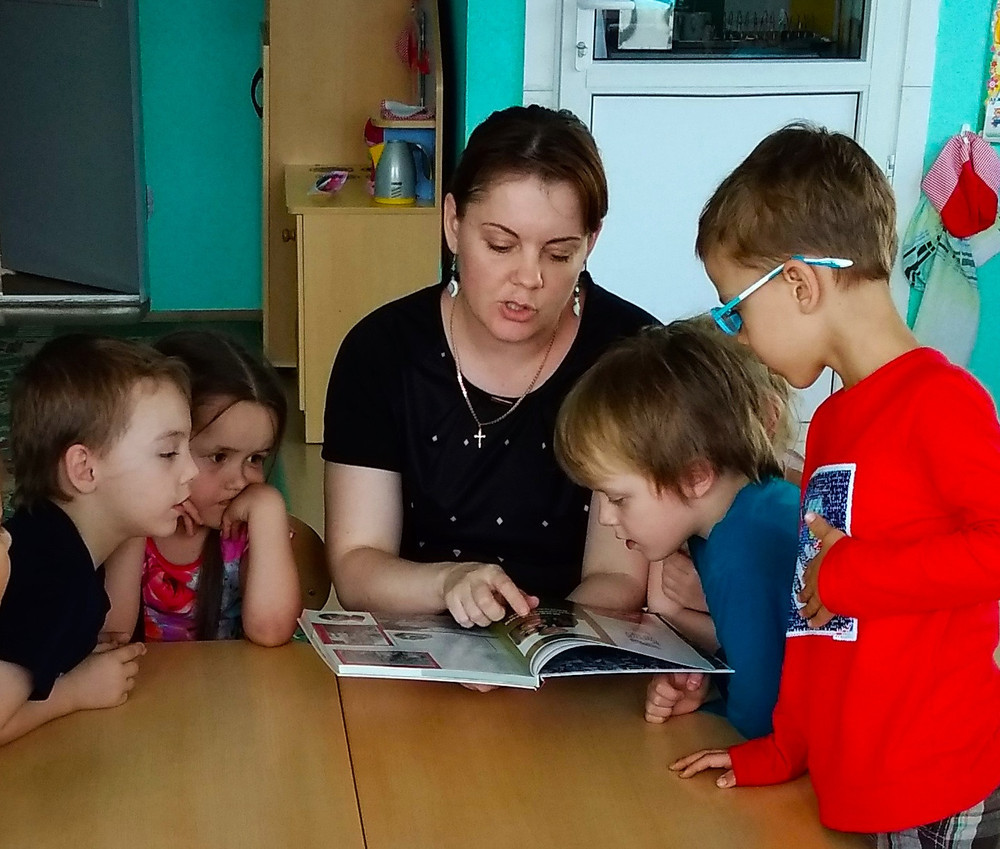 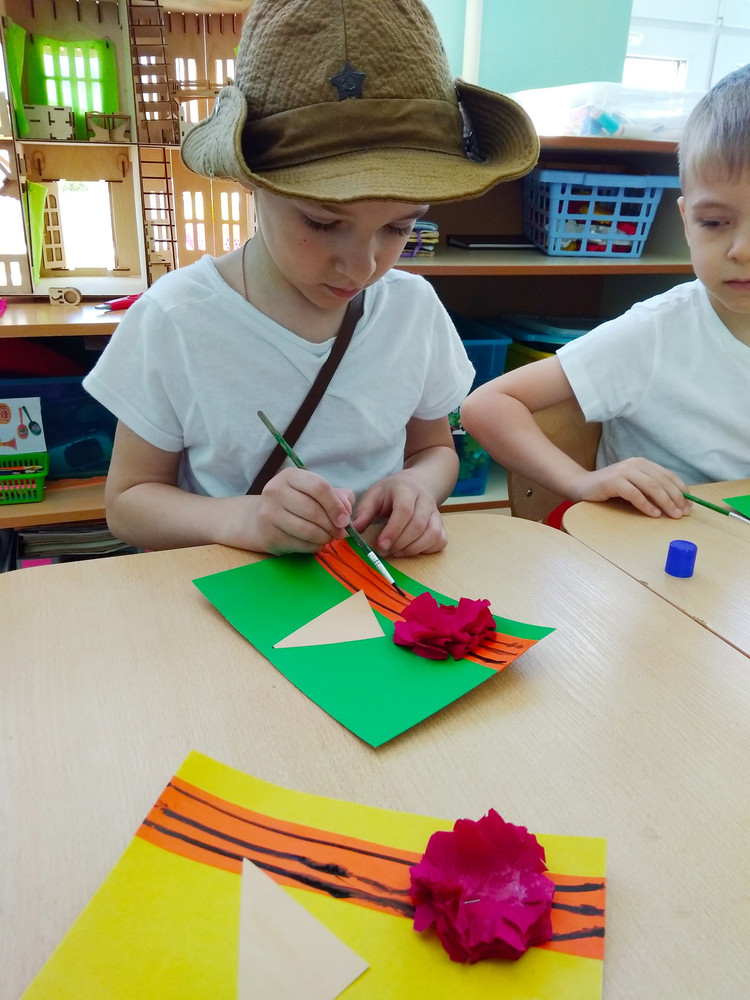 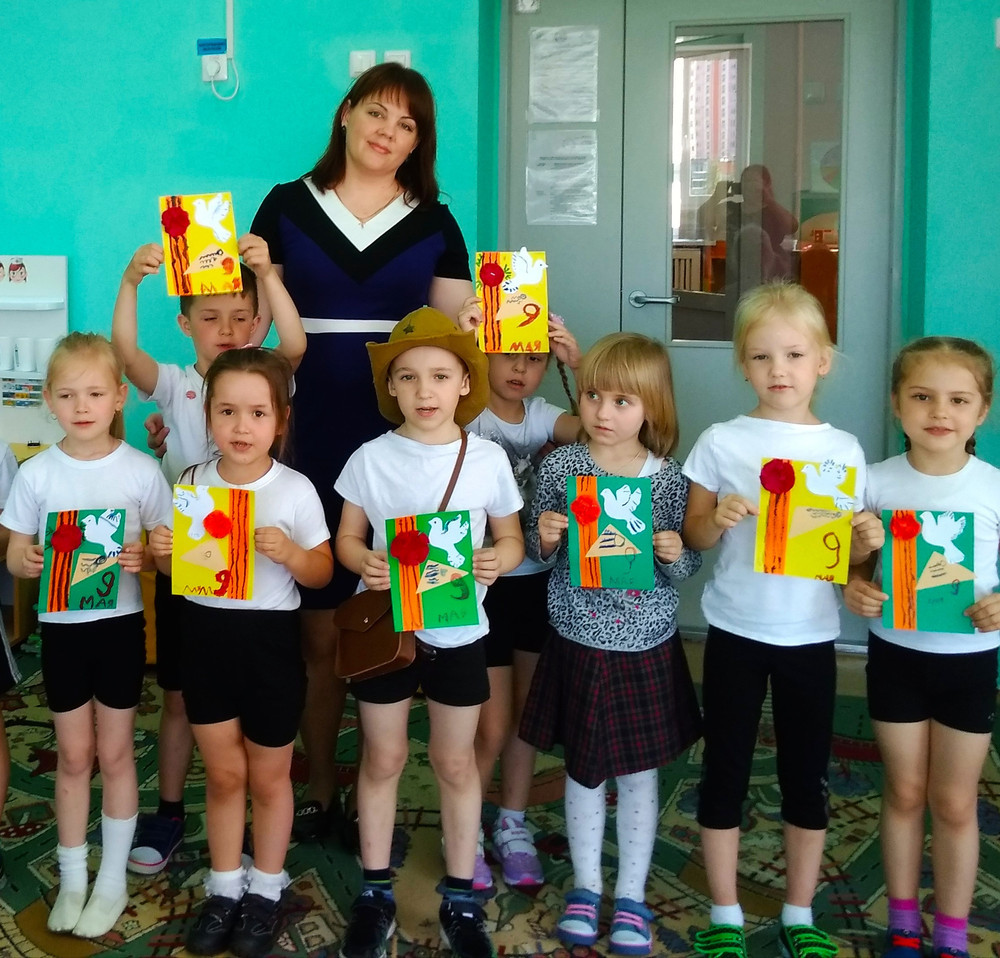 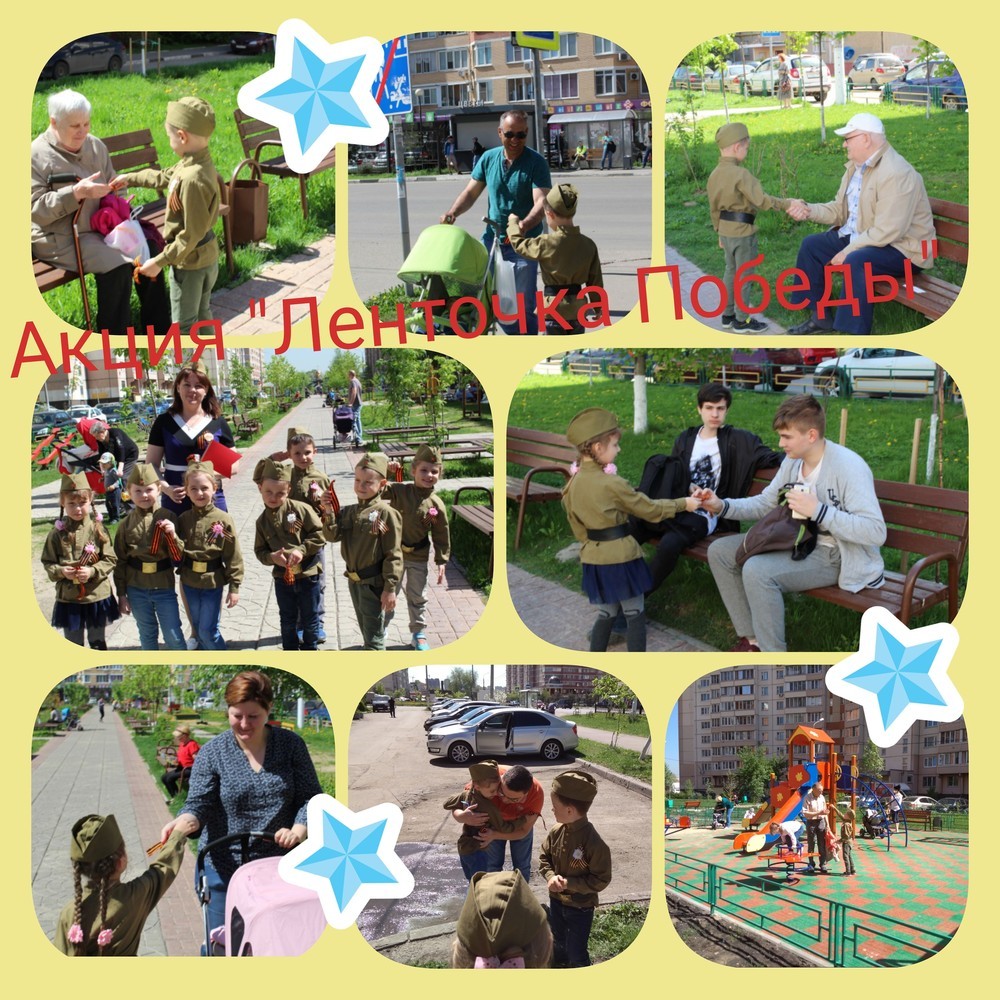 Результат проекта:Проект «ленточка Победы» разрешил проблему, реализовал поставленные задачи. Дети познакомились и узнали происхождение Георгиевской ленточки. 91% родителей с огромным желанием приняли участие во всех мероприятиях, организуемых в группе. Пробудился интерес к истории своей страны и семьи; у детей сформировалось проявление внимания и уважения к ветеранам и пожилым людям. Родители поделились своими впечатлениями в отзывах на сайте группы и сада.